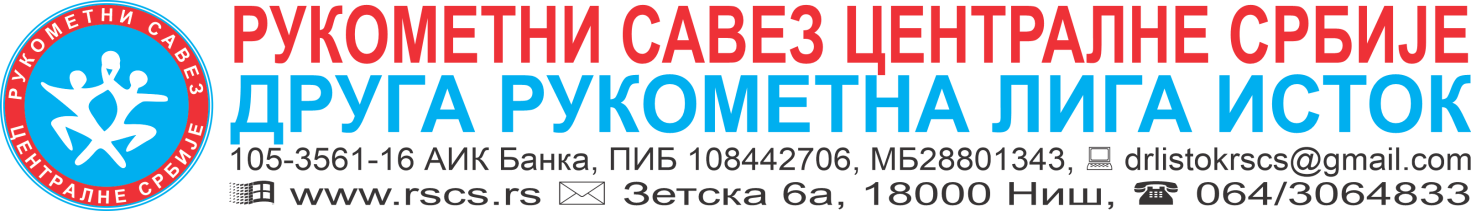 Број: 37- 05/23Датум:12.05.2023 год.Директор Друге рукометне лиге Исток - Николић Игор, поступајући као првостепени орган за спровођење такмичења, а поводом захтева РК Мајданпека , за одигравање  ЈЕДНЕ УТАКМИЦЕ  доигравања за 3.место ДРЛ Исток – мушкарци, РК Мајданпек - ОРК Млади Радник 2,  дана 12.05.2025.године,  донео је следеће Р Е Ш Е Њ Е:                                                ИГРА СЕ ЈЕДНА УТАКМИЦА  за 3.место доигравања  ДРЛ Исток – мушкарци, РК Мајданпек - ОРК Млади Радник 2  дана 14.05.2023 у 18:30 у МајданпекуО Б Р А З Л О Ж Е Њ EРК Мајданпек је дана 11.05.2023 године, путем електронске поште доставио молбу за одигравање једне утакмице доигравања за 3. место ДРЛ Исток за мушкарце, РК Мајданпек - ОРК Млади Радник 2  , из економских а и безбедоносних разлога,  да се одигра дана 14.05.2023.године са почетком у 18:30 у МајданпекуОРК Млади Радник 2 је дана 11.05.2023 године, путем електронске поште обавестио руководство лиге , тј.мене као Директора, да је клуб сагласан са предлогом, тј.молбом екипе РК Мајданпека о одигравању наведене утакмице са овим термином .Процењујући поднети захтев два клуба као Директор лиге проценио сам да су се стекли услови за одигравање једне утакмице, уместо предвиђене две и као Првостепени орган за такмичење, нашао сам да  је захтев основан те да има места за одигравање предметне утакмице.ПОУКА О ПРАВНОМ ЛЕКУ: Против овог решења се може изјавити жалба, Комисији за жалбе РСС, путем овог првостепеног органа, а у року од 8 дана рачунајући од дана достављања. Подносилац жалбе је обавезан да уз жалбу приложи доказ о уплати таксе у износу од 24.000.00 динара на текући рачун РСС бр.355- 1029224-63. Уколико се жалба поднесе без истовремене уплате прописане таксе, првостепени орган ће жалбу одбацити као недозвољену.ДИРЕКТОРДРУГЕ РУКОМЕТНЕ ЛИГЕ ИСТОКИгор Николић